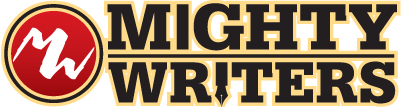 FBI Background Check Required Information*****PLEASE type or PRINT CLEARLY!*****Name: 														(First)				(Middle)				(Last)Today’s Date (MM/DD/YYYY): 									Please initial next to one box only: _____ Yes, I have lived in Pennsylvania consecutively for the past 10 years. If you check this box, please complete the FBI Background Disclosure form. _____ No, I have not lived in Pennsylvania consecutively for the past 10 years. If you check this box, you are required to complete the FBI Background Check in order to volunteer at Mighty Writers. If you initialed next to “No,” above:Please provide the following contact information. Mighty Writers will cover the cost of your FBI Background Check, which will require fingerprinting. Our staff will guide you through the process, provide resources and contact you using the preferred method(s) below. *****PLEASE type or PRINT CLEARLY!*****Cell phone (or best number to reach you): 								E-mail address: 											*****PLEASE type or PRINT CLEARLY!*****